PLAN ORGANIZACJI ROKU SZKOLNEGO 2023/2024 (tzw. Kalendarz)W SZKOLE PODSTAWOWEJ NR 14 W KRAKOWIElpponiedziałekwtorekśrodaczwartekpiąteksobotaniedzielaLiczba dni naukiLiczba dni bez naukiWRZESIEŃ 091020300WRZESIEŃ 09204Uroczyste Rozpoczęcie Roku Szkolnego 2023/202405Zebrania w klasach 106Zebrania w klasach 2-307Zebrania w klasach 4-808091050WRZESIEŃ 0931112Zebranie przedstawicieli trójek – wybór RR13141516FestynRodzinny1750WRZESIEŃ 09418192022232450WRZESIEŃ 095252627282930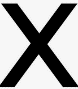 50- W kolorze żółtym są zaznaczone dni wolne od zajęć dydaktycznych, wychowawczych i opiekuńczych.- W kolorze fioletowym są zaznaczone dni wolne od zajęć dydaktycznych i wychowawczych.lpponiedziałekwtorekśrodaczwartekpiąteksobotaniedzielaLiczba dni naukiLiczba dni bez naukiPAŹDZIERNIK 1060203040506070850PAŹDZIERNIK 1070910111213Ślubowanie klas 1141541PAŹDZIERNIK 10709101112Dzień wolny od zaj. dydakt. 1.141541PAŹDZIERNIK 1081617181920212250PAŹDZIERNIK 1092324252627282950PAŹDZIERNIK 1010303123lpponiedziałekwtorekśrodaczwartekpiąteksobotaniedzielaLiczba dni naukiLiczba dni bez naukiLISTOPAD 111001Wszystkich Świętych02Dzień wolny od zajęć dydakt. 2.03Dzień wolny od zajęć dydakt. 3.040503LISTOPAD 11110607Dzień otwarty klasy 1-3, 17.oo089Dzień otwarty klasy 4-8, 17.oo10Apel11Święto Niepodległości1250LISTOPAD 11121314151617181950LISTOPAD 11132021222324252650LISTOPAD 11142728293040lpponiedziałekwtorekśrodaczwartekpiąteksobotaniedzielaLiczba dni naukiLiczba dni bez naukiGRUDZIEŃ 121001020310GRUDZIEŃ 12110405Dzień otwarty klasy 1-3, 17.oo0607Dzień otwarty klasy 4-8, 17.oo08091050GRUDZIEŃ 12121112131415161750GRUDZIEŃ 12131819202122Wigilie klasowe23Przerwa świąteczna24Przerwa świąteczna50GRUDZIEŃ 121425Przerwa świąteczna26Przerwa świąteczna27Przerwa świąteczna28Przerwa świąteczna29Przerwa świąteczna30Przerwa świąteczna31Przerwa świąteczna05lpponiedziałekwtorekśrodaczwartekpiąteksobotaniedzielaLiczba dni naukiLiczba dni bez naukiSTYCZEŃ 011001Nowy Rok0203040506Trzech Króli0741STYCZEŃ 01110809101112131450STYCZEŃ 011215161718Rada Klasyfikacyjna 19Koniec I okresu202150STYCZEŃ 011322Początek II okresu23Wywiadówki w klasach 1-3, 17.oo2425Wywiadówki w klasach 4-8, 17.oo26272850STYCZEŃ 011429303130lpponiedziałekwtorekśrodaczwartekpiąteksobotaniedzielaLiczba dni naukiLiczba dni bez naukiLUTY 02100102030420LUTY 021105060709101150LUTY 021212Ferie zimowe13Ferie zimowe14Ferie zimowe15Ferie zimowe16Ferie zimowe17Ferie zimowe18Ferie zimowe05LUTY 021319Ferie zimowe20Ferie zimowe21Ferie zimowe22Ferie zimowe23Ferie zimowe24Ferie zimowe25Ferie zimowe05LUTY 02142627282940lpponiedziałekwtorekśrodaczwartekpiąteksobotaniedzielaLiczba dni naukiLiczba dni bez naukiMARZEC 031001020310MARZEC 03110405060708091050MARZEC 03121112Dzień otwarty klasy 1-3, 17.oo1314Dzień otwarty klasy 4-8, 17.oo15161750MARZEC 03131819202122232450MARZEC 031425262728Przerwa świąteczna29Przerwa świąteczna30Przerwa świąteczna31Przerwa świąteczna32lpponiedziałekwtorekśrodaczwartekpiąteksobotaniedzielaLiczba dni naukiLiczba dni bez naukiKWIECIEŃ 041001Przerwa świąteczna02Przerwa świąteczna030405060732KWIECIEŃ 04110809101112131450KWIECIEŃ 04121516171819202150KWIECIEŃ 04132223242526272850KWIECIEŃ 04142930APEL20lpponiedziałekwtorekśrodaczwartekpiąteksobotaniedzielaLiczba dni naukiLiczba dni bez naukiMAJ 051001Święto Pracy02Dzień wolny od zajęć dydakt. 4.03Święto Konstytucji040503MAJ 05110607Dzień otwarty klasy 1-3, 17.oo0809Dzień otwarty klasy 4-8, 17.oo10111250MAJ 05121314Egzamin j. polski15Egzamin matematyka16Egzamin j. angielski17181923MAJ 051213Dzień wolny od zajęć dydakt. 5.Dzień wolny od zajęć dydakt. 6.Dzień wolny od zajęć dydakt. 7.17181923MAJ 05132021222324252650MAJ 0527282930Boże Ciało31Dzień wolny od zajęć dydakt. 8.32lpponiedziałekwtorekśrodaczwartekpiąteksobotaniedzielaLiczba dni naukiLiczba dni bez naukiCZERWIEC 0610010205CZERWIEC 06110304Zebranie z rodzicami  klas 1-3,17.oo0506Zebranie z rodzicami  klas 4-8,17.oo07080950CZERWIEC 061210111213Rada Pedagogiczna14151650CZERWIEC 06131718192021Zakończenie roku szkolnego222350CZERWIEC 0628293000